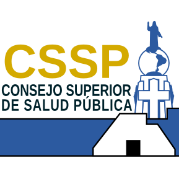 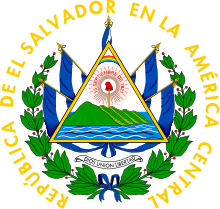 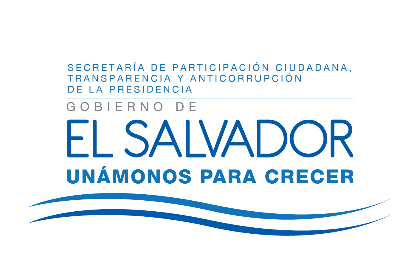 Estadísticas de la Unidad de Acceso a la información PúblicaConsejo Superior de Salud PúblicaPeríodo de 1 de julio 2016 a 31 de julio 2017Total de solicitudes recibidas: 32Total de solicitudes tramitadas 31Total de solicitudes prevenidas no subsanadas 1Total de solicitudes realizadas por mujeres 12Total de solicitudes realizadas por hombres 19Número de Solicitudes por tipo de informaciónPeríodo de 1 de julio 2016 a 31 de julio 2017Información pública            27Información reservada       1Información confidencial    0Información inexistente      3Por tipo de requerimientoPeríodo de 1 de julio 2016 a 31 de julio 2017Requerimiento de información pública:    241Requerimiento de información reservada 1Requerimiento información Confidencial: 0Requerimiento información inexistente:    5Solicitudes por zona geográfica(Nacional y extranjera)Período de 1 de julio 2016 a 31 de julio 2017San Salvador              17La Libertad                 11Santa Ana                   1San Miguel                 1México                       1Cantidad de Solicitudes por Profesión /ocupación del solicitantePeríodo de 1 de julio 2016 a 31 de julio 2017Universitario (no especifica ocupación) 9Abogado/abogada 5Estudiante / Universitario 5Periodista 3Investigador/ consultor 3Empleado 2Médico 1Docente 1Promotor Social 1Psicólogo 1Aura Ivette MoralesOficial de InformaciónConsejo Superior de Salud Pública Nota: este documento no aparece firmado por ser una versión seleccionable e inclusiva